Date de séparation : (et non date du divorce) Avez-vous déjà déposé une demande au déménagement pour séparation : 	oui  	non si oui, à quelle date :   Date d’achat de l’équipement :    montant de l’achat :  €Type d’équipement : Réfrigérateur	 Plaque de cuisson ou gazinière	 Four	 Lave linge Lit 	 Canapé	 Table	 ChaisesPièces à fournir obligatoirement :- facture d’achat avec enseigne du magasin, mentionnant la date d’achat, le montant et la description de l’article au nom de l’acheteur- justificatif de séparation (sauf si une demande au déménagement pour séparation a été déposée au préalable)ATTESTATION SUR L’HONNEURJe soussigné(e) , certifie l’exactitude des renseignements fournis.	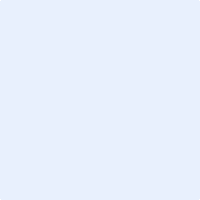 Fait à  , le  			      		Signature :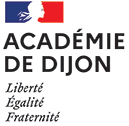 Rectorat de DijonDivision des affaires financièresDAF 4 – B - Action socialeACTION SOCIALE D’INITIATIVE ACADÉMIQUEExercice 2024A adresser par mail à : daf4-as-depot@ac-dijon.frLe plus rapidement possible et au plus tard à la date limite fixée ci-dessous :Toute demande incomplète sera rejetéeACTION SOCIALE D’INITIATIVE ACADÉMIQUEExercice 2024A adresser par mail à : daf4-as-depot@ac-dijon.frLe plus rapidement possible et au plus tard à la date limite fixée ci-dessous :Toute demande incomplète sera rejetéeDemandeurDemandeurNom d’usage et Prénom                                                    Né(e) le doit correspondre à celui notifié sur le dossier de prestations 2024doit correspondre à celui notifié sur le dossier de prestations 2024Etablissement d’exerciceGrade IBAN :   FR76 IBAN :   FR76 PARTIE RESERVÉE A L'ADMINISTRATIONPARTIE RESERVÉE A L'ADMINISTRATIONLa présente demande :	 correspond	 ne correspond pas,  aux critères fixés par l’arrêté rectoral. Je soussigné, recteur de l'Académie de Dijon, décide donc d’octroyer une aide d’un montant de  €.La présente demande :	 correspond	 ne correspond pas,  aux critères fixés par l’arrêté rectoral. Je soussigné, recteur de l'Académie de Dijon, décide donc d’octroyer une aide d’un montant de  €.Académie de Dijon Prog : Centre de coût : RECSAXO021N° pièce : Pour le recteur et par délégation,La cheffe de division des affaires financièresMagali KHATRI